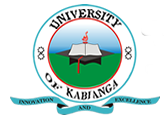 UNIVERSITY OF KABIANGAUNIVERSITY EXAMINATIONS2014/2015 ACADEMIC YEARSUPPLIMENTARY/SPECIAL EXAMINATIONFOURTH YEAR FIRST SEMESTER EXAMINATIONFOR THE DEGREE OF BACHELOR OF SCENCE IN BIOCHEMISTRYCOURSE CODE: BIO 413COURSE TITLE: REPRODUCTIVE BIOCHEMISTRYDATE: 25TH AUGUST, 2015TIME: 2.00 .M-5.00 P.MINSTRUCTIONS TO CANDIDATES:Answer ALL questions. Total (70 MARKS)Describe the oogenesis process. (10 marks)Draw the chemical structure and name any five sex hormones. (10 marks)After fertilization, describe biochemically how male sex organ is formed. (8 mars)Discuss the menstrual cycle in detail. (10 marks)Describe the male sexual act in stages. (10 marks)Describe the different methods of contraception. (10 marks)Discuss the effects of testosterone on human development. (12 marks)